Inventaris – Trivial pursuit – elektrische eigenschappen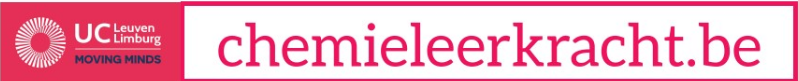 Instructiebladen Spelbord (bestaande uit 5 bladen)Dobbelsteen6 pionnen Doosje met 6 speelschijven en 18 gekleurde partjes150 vraagkaarten (waarvan 50 rode, 50 blauwe en 50 gele kaarten) 